П Р И К А ЗУправления по физической культуре и спортуадминистрации  Старооскольского городского округа Белгородской области_______________________________________________________________________309530 Белгородская область,					г.Старый Оскол,								№ 01-01/ 305пр-кт Комсомольский, 67		тел.   (4725) 24-43-91					         « 30 » ноября 2017 годафакс (4725) 44-20-67Об утверждении Порядка присвоенияквалификационных категорий спортивных судей и Порядка присвоения спортивных разрядов 	В соответствии с Федеральным законом от 04 декабря 2007 года № 329-ФЗ «О физической культуре и спорте в Российской Федерации», приказом Министерства спорта Российской Федерации от 28 февраля 2017 года № 134 «Об утверждении Положения о спортивных судьях», приказом Министерства спорта Российской Федерации от 20 февраля 2017 года № 108 «Об утверждении Положения о Единой всероссийской спортивной классификации» (с изменениями, внесенными приказом Министерства спорта Российской Федерации от 01 июня 2017 года № 479)п р и к а з ы в а ю:Утвердить Порядок присвоения квалификационных категорий спортивных судей «спортивный судья третьей категории» и «спортивный судья второй категории» (прилагается).Утвердить Порядок присвоения спортивных разрядов «третий спортивный разряд» и «второй спортивный разряд» (прилагается).Признать утратившим силу приказ управления по физической культуре и спорту администрации Старооскольского городского округа от 27 июня 2016 года № 01-01/151 «Об утверждении Порядка присвоения спортивных разрядов и Порядка присвоения квалификационных категорий спортивных судей».Контроль за исполнением настоящего приказа оставляю за собой.Начальник управления по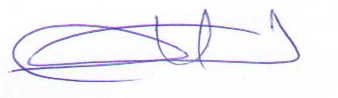 физической культуре и спорту						Р.П. МикуляничБелобаева Н.Г.44-74-58Порядок присвоения квалификационных категорийспортивных судей «спортивный судья третьей категории» и «спортивный судья второй категории» I. Общие положения1.1. Порядок присвоения квалификационных категорий спортивных судей «спортивный судья третьей категории» и «спортивный судья второй категории» в Старооскольском городском округе разработан в соответствии с Федеральным законом от 04.12.2007 № 329-ФЗ «О физической культуре и спорте в Российской Федерации», приказом Министерства спорта Российской Федерации от 28 февраля 2017 года № 134 «Об утверждении Положения о спортивных судьях» (далее – Порядок).1.2. Порядок определяет:а) полномочия органов местного самоуправления по присвоению, лишению, восстановлению квалификационных категорий спортивных судей «спортивный судья третьей категории» и «спортивный судья второй категории»;б) основные условия присвоения, лишения, восстановления квалификационных категорий спортивных судей «спортивный судья третьей категории» и «спортивный судья второй категории», содержание и последовательность работы в этой сфере.1.3. Общая координация и контроль работы по присвоению, лишению, восстановлению квалификационных категорий спортивных судей «спортивный судья третьей категории» и «спортивный судья второй категории» осуществляются управлением по физической культуре и спорту администрации Старооскольского городского округа (далее – УФКиС).1.4. Присвоение, лишение, восстановление квалификационных категорий спортивных судей «спортивный судья третьей категории» и «спортивный судья второй категории» осуществляется по видам спорта, включенным во Всероссийский реестр видов спорта, в соответствии с квалификационными требованиями к кандидатам на присвоение квалификационных категорий спортивных судей, утвержденными Министерством спорта Российской Федерации (далее – Квалификационные требования).1.5. Спортивный судья осуществляет судейство официальных спортивных соревнований или физкультурных мероприятий, проводимых в соответствии с правилами видов спорта (далее – соревнование), по видам спорта, в том числе по адаптивным, правила вида спорта которых, в части отдельных спортивных дисциплин, не имеют отличий от правил вида спорта, по которому спортивному судье присвоена соответствующая квалификационная категория. II. Полномочия по присвоению квалификационных категорий спортивных судей «спортивный судья третьей категории» и «спортивный судья второй категории»2.1. Квалификационные категории спортивных судей «спортивный судья второй категории» и «спортивный судья третьей категории» присваиваются УФКиС гражданам Российской Федерации, проживающим на территории Старооскольского городского округа, по представлению (приложение № 1 к настоящему Порядку) (далее – Представление), заверенному печатью (при наличии) и подписью руководителя региональной спортивной федерации (за исключением военно-прикладных и служебно-прикладных видов спорта).2.2. Квалификационная категория спортивного судьи «спортивный судья третьей категории» (далее – третья категория) присваивается кандидатам, достигшим возраста 16 лет, после выполнения требований к сдаче квалификационного зачета (экзамена). 2.3. Квалификационная категория спортивного судьи «спортивный судья второй категории» (далее – вторая категория) присваивается кандидатам:имеющим третью категорию, но не ранее, чем через 1 год со дня присвоения такой категории;имеющим спортивное звание «мастер спорта России международного класса» или «мастер спорта России» по соответствующему виду спорта.2.4. Решение о присвоении квалификационной категории спортивного судьи оформляется приказом, который подписывается начальником УФКиС (далее – Документ).2.5. Копия Документа в течение 10 рабочих дней со дня его подписания направляется в региональную спортивную федерацию и (или) размещается на официальном сайте УФКиС в информационно-телекоммуникационной сети «Интернет».2.6. При присвоении квалификационной категории УФКиС выдается спортивному судье соответствующий нагрудный значок и книжка спортивного судьи.III. Основные условия присвоения квалификационных категорий спортивных судей «спортивный судья третьей категории» и «спортивный судья второй категории»3.1. Для присвоения третьей категории и второй категории Представление и документы, предусмотренные пунктом 3.2 Порядка, подаются региональной спортивной федерацией в УФКиС в течение 4 месяцев со дня выполнения Квалификационных требований.3.2. К Представлению на присвоение квалификационной категории спортивного судьи прилагаются следующие документы:а) заверенная печатью (при наличии) и подписью руководителя региональной спортивной федерацией копия карточки учета судейской деятельности кандидата на присвоение квалификационной категории спортивного судьи (Приложение № 2 к настоящему Порядку) (далее – Карточка учета), содержащая сведения о выполнении Квалификационных требований;б) копии второй и третьей страниц паспорта гражданина Российской Федерации, а также копии страниц, содержащих сведения о месте жительства кандидата, а при его отсутствии  копии страниц паспорта гражданина Российской Федерации, удостоверяющего личность гражданина Российской Федерации за пределами территории Российской Федерации, содержащих сведения о фамилии, имени, отчестве (при наличии), органе, выдавшем документ, дате окончания срока действия документа;в) копия удостоверения «мастер спорта России международного класса» или 2мастер спорта России» - для кандидатов, присвоение квалификационных категорий которым осуществляется в соответствии с пунктом 2.3 Порядка;г) 2 фотографии размером 3 х 4 см. Все требуемые для присвоения квалификационных категорий спортивных судей копии документов, предусмотренные настоящим пунктом, должны полностью воспроизводить информацию подлинного документа.3.3. УФКиС в течение 2 месяцев со дня поступления Представления и документов, предусмотренных пунктом 3.2 Порядка, принимает решение о присвоении квалификационной категории спортивного судьи, о возврате Представления и документов или об отказе в присвоении квалификационной категории спортивного судьи.3.4. В случае подачи в УФКиС Представления и документов, не соответствующих требованиям пунктов 3.1 и 3.2 Порядка, УФКиС в течение 10 рабочих дней со дня поступления возвращает их в региональную спортивную федерацию с указанием причин возврата.3.5. В случае возврата региональная спортивная федерация в течение 20 рабочих дней со дня получения Представления и документов, не соответствующих требованиям пунктов 3.1 и 3.2 Порядка, устраняет несоответствия и повторно направляет их для рассмотрения в УФКиС.3.6. Решение об отказе в присвоении квалификационной категории принимается УФКиС в течение 2 месяцев со дня поступления документов для присвоения квалификационной категории.В случае принятия решения об отказе в присвоении квалификационной категории спортивного судьи  УФКиС в течение 5 рабочих дней со дня принятия такого решения направляет обоснованный письменный отказ в региональную спортивную федерацию и возвращает Представление и все документы.3.7. Основанием для отказа в присвоении квалификационной категории является невыполнение Квалификационных требований.IY. Основные условия лишения, восстановления квалификационных категорий спортивных судей «спортивный судья третьей категории» и «спортивный судья второй категории»Спортивный судья лишается квалификационной категории в следующих случаях:а) выявления недостоверных сведений в документах для присвоения квалификационных категорий;б) наложения спортивных санкций на спортивного судью.4.2. Заявление о лишении квалификационной категории подается в УФКиС региональной спортивной федерацией.4.3. Заявление о лишении квалификационной категории должно содержать:а) фамилию, имя, отчество (при наличии), дату рождения спортивного судьи, в отношении которого подано заявление о лишении квалификационной категории;б) дату и номер документа УФКиС о присвоении квалификационной категории;в) сведения, подтверждающие основания для лишения квалификационной категории (с приложением копий документов, подтверждающих основания для лишения).4.4. По результатам рассмотрения заявления о лишении квалификационной категории УФКиС принимает решение о лишении квалификационной категории, о возврате заявления о лишении квалификационной категории или об отказе в лишении квалификационной категории.4.5. Решение о лишении квалификационной категории принимается в течение 2 месяцев со дня поступления заявления о лишении квалификационной категории и оформляется приказом, который подписывается начальником УФКиС.Копия приказа УФКиС о лишении квалификационной категории в течение 5 рабочих дней со дня его подписания направляется в региональную спортивную федерацию и размещается на официальном сайте УФКиС в информационно-телекоммуникационной сети «Интернет».Региональная спортивная федерация в течение 5 рабочих дней со дня получения копии приказа УФКиС о лишении квалификационной категории письменно уведомляет спортивного судью, в отношении которого принято решение о лишении квалификационной категории.В случае лишения квалификационной категории книжка спортивного судьи и нагрудный значок подлежат возврату региональной спортивной федерацией.4.6. В случае подачи заявления о лишении спортивного судьи квалификационной категории, не соответствующего требованиям, предусмотренным 4.2, 4.3 Порядка, УФКиС в течение 10 дней со дня поступления такого заявления возвращает его в региональную спортивную федерацию с указанием причин возврата.4.7. В случае возврата региональная спортивная федерация в течение 20 рабочих дней со дня получения заявления о лишении квалификационной категории устраняет несоответствия и повторно направляет его для рассмотрения в УФКиС.4.8. Решение об отказе в лишении квалификационной категории принимается УФКиС в течение 2 месяцев со дня поступления заявления о лишении квалификационной категории.В случае принятия решения об отказе в лишении квалификационной категории УФКиС в течение 5 рабочих дней со дня принятия такого решения направляет в региональную спортивную федерацию обоснованный письменный отказ.4.9. Основаниями для отказа в лишении квалификационной категории является несоответствие представленных сведений основаниям для лишения квалификационной категории, предусмотренным пунктом 4.1 Порядка.4.10. Спортивному судье, в отношении которого было принято решение о лишении квалификационной категории на основании подпункта б пункта 4.1 Порядка, квалификационная категория восстанавливается после окончания срока действия наложенных спортивных санкций и принятия УФКиС решения о восстановлении квалификационной категории.4.11. Заявление о восстановлении квалификационной категории подается региональной спортивной федерацией в УФКиС.4.12. Заявление о восстановлении квалификационной категории должно содержать:а) фамилию, имя, отчество (при наличии), дату рождения спортивного судьи, в отношении которого подано заявление о восстановлении квалификационной категории;б) дату и номер документа УФКиС о лишении квалификационной категории;в) сведения, подтверждающие основания для восстановления квалификационной категории (с приложением копий документов, подтверждающих сведения для восстановления).4.13. По результатам рассмотрения заявления о восстановлении квалификационной категории УФКиС принимает решение о восстановлении квалификационной категории, о возврате заявления о восстановлении квалификационной категории или об отказе в восстановлении квалификационной категории.4.14. Решение о восстановлении квалификационной категории принимается в течение 2 месяцев со дня поступления заявления о восстановлении квалификационной категории и оформляется приказом УФКиС, который подписывается начальником УФКиС.Копия приказа о восстановлении квалификационной категории в течение 5 рабочих дней со дня его подписания направляется в региональную спортивную федерацию и размещается на официальном сайте УФКиС в информационно-телекоммуникационной сети «Интернет».  Региональная спортивная федерация в течение 5 рабочих дней со дня получения копии приказа УФКиС о восстановлении квалификационной категории письменно уведомляет спортивного судью, в отношении которого принято решение о восстановлении квалификационной категории.4.15. В случае восстановления квалификационной категории книжка спортивного судьи и нагрудный значок передаются УФКиС в региональную спортивную федерацию для их возврата спортивному судье.4.16. В случае подачи заявления о восстановлении спортивному судье квалификационной категории, не соответствующего требованиям, предусмотренным пунктами 4.11 и 4.12 Порядка, УФКиС в течение 10 рабочих дней со дня поступления такого заявления возвращает его в региональную спортивную федерацию с указанием причин возврата.4.17. В случае возврата региональная спортивная федерация в течение 20 рабочих дней со дня получения заявления о восстановлении квалификационной категории устраняет несоответствия и повторно направляет его для рассмотрения в УФКиС.4.18. Решение об отказе в восстановлении квалификационной категории принимается УФКиС в течение 2 месяцев со дня поступления заявления о восстановлении квалификационной категории.В случае принятия решения об отказе в восстановлении квалификационной категории УФКиС в течении 5 рабочих дней со дня принятия такого решения направляет в региональную спортивную федерацию обоснованный письменный отказ.4.19. Основаниями для отказа в восстановлении квалификационной категории являются:а) несоответствие представленных сведений основанию для восстановления квалификационной категории, предусмотренному пунктом 4.10 Порядка;б) наличие решения УФКиС по заявлению о восстановлении квалификационной категории, поданному ранее по тем же основаниям региональной спортивной федерацией.Порядок присвоения спортивных разрядов «третий спортивный разряд» и «второй спортивный разряд»I. Общие положения1.1. Порядок присвоения спортивных разрядов «третий спортивный разряд» и «второй спортивный разряд» в Старооскольском городском округе разработан в соответствии с Федеральным законом от 04 декабря 2007 года № 329-ФЗ «О физической культуре и спорте в Российской Федерации», приказом Министерства спорта Российской Федерации от 20 февраля 2017 года № 108 «Об утверждении Положения о Единой всероссийской спортивной классификации» (с изменениями, внесенными приказом Министерства спорта Российской Федерации от 01 июня 2017 года № 479) (далее – Порядок).1.2. Порядок определяет:а) полномочия органов местного самоуправления по присвоению спортивных разрядов «третий спортивный разряд» и «второй спортивный разряд»;б) основные условия присвоения спортивных разрядов «третий спортивный разряд» и «второй спортивный разряд», содержание и последовательность работы в этой сфере.1.3. Общая координация и контроль работы по присвоению спортивных разрядов осуществляются управлением по физической культуре и спорту администрации Старооскольского городского округа.1.4. Спортивные разряды «третий спортивный разряд» и «второй спортивный разряд» присваиваются спортсменам – гражданам Российской Федерации, проживающим на территории Старооскольского городского округа, по видам спорта, включенным во Всероссийский реестр видов спорта (за исключением военно-прикладных и служебно-прикладных видов спорта), за выполнение норм и (или) требований Единой всероссийской спортивной классификации  (далее – ЕВСК) и условий их выполнения по итогам официальных спортивных мероприятий или физкультурных мероприятий, включенных в Единый календарный план межрегиональных, всероссийских и международных физкультурных мероприятий и спортивных мероприятий по предложениям общероссийских спортивных федераций или в календарные планы физкультурных мероприятий и спортивных мероприятий субъектов Российской Федерации или муниципальных образований по предложениям региональных или местных спортивных федераций.II. Полномочия по присвоению спортивных разрядов «второй спортивный разряд» и «третий спортивный разряд»2.1. Спортивные разряды «второй спортивный разряд» и «третий спортивный разряд» присваиваются управлением по физической культуре и спорту администрации Старооскольского городского округа (далее – УФКиС) (за исключением военно-прикладных и служебно-прикладных видов спорта) по представлению для присвоения спортивного разряда, заверенному печатью (при наличии) и подписью региональной спортивной федерации или местной спортивной федерации (далее при совместном упоминании – спортивные федерации) по месту их территориальной сферы деятельности.В случае отсутствия спортивных федераций спортивные разряды «второй спортивный разряд» и «третий спортивный разряд» присваиваются по представлению для присвоения спортивного разряда, заверенному печатью (при наличии) и подписью руководителя физкультурно-спортивной организации, организации, осуществляющей спортивную подготовку, или образовательной организации, осуществляющей деятельность в области физической культуры и спорта (далее – образовательная организация), по месту их нахождения.2.2. Спортивные разряды «третий спортивный разряд» и «второй спортивный разряд» присваиваются в соответствии с ЕВСК сроком на 2 года.2.3. Решение о присвоении спортивного разряда оформляется приказом, который подписывается начальником УФКиС (далее – Документ).Копия Документа в течение 10 рабочих дней со дня его подписания направляется в  местную спортивную федерацию или физкультурно-спортивную организацию и размещается на официальном сайте УФКиС в информационно-телекоммуникационной сети «Интернет».2.4. При присвоении спортивного разряда УФКиС выдается нагрудный значок соответствующего спортивного разряда и зачетная классификационная книжка (зачетная классификационная книжка выдается один раз при первом присвоении спортивного разряда).2.5. Сведения о присвоении спортивного разряда заносятся в зачетную классификационную книжку и заверяются печатью и подписью начальника УФКиС или лица, уполномоченного УФКиС.III. Основные условия присвоения спортивных разрядов «второй спортивный разряд» и «третий спортивный разряд»3.1. Представление для присвоения спортивных разрядов «третий спортивный разряд» и «второй спортивный разряд» (в произвольной форме) и документы, предусмотренные пунктом 3.2. Порядка, подаются в УФКиС спортивной федерацией, физкультурно-спортивной организацией, организацией, осуществляющей спортивную подготовку, образовательной организацией, подразделением федерального органа, должностным лицом или заявителем (далее при совместном упоминании – Организация) в течение 4 месяцев со дня выполнения спортсменом норм, требований ЕВСК и условий их выполнения.3.2. К Представлению на присвоение спортивных разрядов прилагаются следующие документы:а) копия протокола или выписка из протокола официального соревнования, подписанного председателем главной судейской коллегии соревнований (главным судьей), отражающего выполнение норм, требований ЕВСК и условий их выполнения;б) копия справки о составе и квалификации судейской коллегии, подписанной председателем судейской коллегии (главным судьей) и лицом, уполномоченным организацией, проводящей официальные соревнования;в) две фотографии размером 3 х 4 см.;г) копии второй и третьей страниц паспорта гражданина Российской Федерации, а также копии страниц, содержащих сведения о месте жительства, а при его отсутствии  копии страниц паспорта гражданина Российской Федерации, удостоверяющего личность гражданина Российской Федерации за пределами территории Российской Федерации, содержащих сведения о фамилии, имени, отчестве (при наличии), органе, выдавшем документ, дате окончания срока действия документа.Для лиц, не достигших возраста четырнадцати лет, – копия свидетельства о рождении.Все требуемые для присвоения спортивных разрядов копии документов должны полностью воспроизводить информацию подлинного документа.3.3. По результатам рассмотрения документов для присвоения спортивного разряда УФКиС принимает решение о присвоении спортивного разряда, о возврате документов для присвоения спортивного разряда или об отказе в присвоении спортивного разряда.3.4. УФКиС в течение 2 месяцев со дня поступления Представления и документов, предусмотренных пунктом 3.2. Порядка, принимает решение о присвоении спортивного разряда.3.4. В случае подачи в УФКиС Представления и документов, не соответствующих требованиям пунктов 3.1 и 3.2 Порядка, УФКиС в течение 10 рабочих дней со дня поступления возвращает их в Организацию с указанием причин возврата.3.6. В случае возврата Организация в течение 20 рабочих дней со дня получения Представления и документов для присвоения спортивного разряда устраняют несоответствия и повторно направляют их для рассмотрения УФКиС.3.7. Решение об отказе в присвоении спортивного разряда принимается УФКиС в течение 2 месяцев со дня поступления документов для присвоения спортивного разряда от Организации.В случае принятия решения об отказе в присвоении спортивного разряда УФКиС в течение 5 рабочих дней со дня принятия такого решения  направляет в Организацию обоснованный письменный отказ и возвращает документы для присвоения спортивного разряда.3.8. Основаниями для отказа в присвоении спортивного разряда являются:а) несоответствие результата спортсмена, указанного в документах для присвоения спортивного разряда, утвержденным Минспортом РФ нормам, требованиям и условиям их выполнения;б) спортивная дисквалификация спортсмена, произошедшая до или в день проведения официального соревнования, на котором спортсмен выполнил соответствующую норму, требование и условия их выполнения;в) нарушение условий допуска к соревнованиям, установленных положениями (регламентами) о межрегиональных и всероссийских официальных физкультурных мероприятий и спортивных мероприятий.3.9. В случае если спортсмен в течение срока, на который был присвоен спортивный разряд, повторно выполнил нормы, требования и условия (подтвердил спортивный разряд) (далее – подтверждение), срок действия спортивного разряда продлевается на соответствующий срок, установленный пунктом 2.2 Порядка, со дня окончания срока, на который он был присвоен.Для принятия решения о подтверждении спортивного разряда в срок не ранее чем за 2 месяца до дня окончания срока, на который был присвоен спортивный разряд, в УФКиС подается ходатайство о подтверждении спортивного разряда, заверенное печатью (при наличии) и подписью Организации, содержащее фамилию, имя, отчество (при наличии), дату рождения спортсмена, а также сведения о наименовании соревнования, месте и дате его проведения, о выполнении норм, требований и условий их выполнения для подтверждения спортивного разряда, а также фамилию, имя и отчество (при наличии) председателя судейской коллегии (главного судьи) (далее – Ходатайство).3.10. Решение о подтверждении или об отказе в подтверждении спортивного разряда принимается УФКиС в течение 1 месяца со дня поступления Ходатайства в виде Документа.Копия документа о принятом решении в течение 10 дней со дня его принятия направляется в Организацию и размещается на официальном сайте УФКиС в информационно-телекоммуникационной сети «Интернет».Сведения о подтверждении спортивного разряда заносятся в зачетную классификационную книжку спортсмена и заверяются печатью и подписью начальника УФКиС или лица, уполномоченного УФКиС.3.11. Основаниями для отказа в подтверждении спортивного разряда являются:а) несоответствие результата спортсмена, указанного в Ходатайстве, утвержденным Минспортом РФ нормам, требованиям и условиям их выполнения;б) спортивная дисквалификация спортсмена, произошедшая до или в день проведения официального соревнования, на котором спортсмен подтвердил спортивный разряд;в) нарушение условий допуска к соревнованиям, установленных положениями (регламентами) о межрегиональных и всероссийских официальных физкультурных мероприятий и спортивных мероприятий.3.12. В случае если спортсмен в течение срока, на который был присвоен или подтвержден спортивный разряд, не подтвердил спортивный разряд, спортсмену присваивается спортивный разряд в соответствии с выполненными им нормами, требованиями и условиями их выполнения на срок, предусмотренный для присвоения соответствующего спортивного разряда, со дня окончания срока, на который был присвоен или подтвержден спортивный разряд. Документы для присвоения спортивного разряда в соответствии с первым абзацем настоящего пункта подаются в УФКиС в срок не ранее, чем за 4 месяца до окончания срока, на который был присвоен или подтвержден спортивный разряд.3.13. При подтверждении спортивного разряда в соответствии с пунктом 3.9 Порядка или присвоении спортивного разряда в соответствии с пунктом 3.12 Порядка нагрудный значок не выдается.IV. Порядок лишения, восстановления спортивных разрядов «второй спортивный разряд» и «третий спортивный разряд»4.1. Основаниями для лишения спортивного разряда являются:а) выявление недостоверных сведений в документах для присвоения спортивного разряда;б) спортивная дисквалификация спортсмена за нарушение правил вида спорта, положений (регламентов) спортивных соревнований, антидопинговых правил, норм и требований, утвержденных международными спортивными организациями, общероссийскими спортивными федерациями, профессиональными спортивными лигами, иными организаторами спортивных соревнований, а также за нарушения запрета на участие в азартных играх в букмекерских конторах и тотализаторах путем заключения пари на соревнования по виду или видам спорта, по которым спортсмен участвует в соответствующих соревнованиях, решение о которой было принято после завершения соревнований, по итогам которых спортсмену был присвоен спортивный разряд.	4.2. Заявление о лишении спортивного разряда подается в УФКиС Организацией.4.3. Заявление о лишении спортивного разряда должно содержать:а) фамилию, имя, отчество (при наличии), дату рождения спортсмена, в отношении которого подано заявление о лишении спортивного разряда;б) дату и номер документа УФКиС о присвоении спортивного разряда;в) сведения, подтверждающие основания для лишения спортивного разряда (с приложением документов, подтверждающих основания для лишения).4.4. По результатам рассмотрения заявления о лишении спортивного разряда УФКиС принимает решение о лишении спортивного разряда или об отказе в лишении спортивного разряда.4.5. Решение о лишении спортивного разряда принимается в течение 2 месяцев со дня поступления заявления о лишении спортивного разряда и оформляется документом, который подписывается начальником УФКиС.Копия документа УФКиС о принятом решении в течение 5 рабочих дней со дня его подписания, направляется в Организацию и размещается на официальном сайте УФКиС в информационно-телекоммуникационной сети «Интернет».Организация в течение 5 рабочих дней со дня получения копии документа УФКиС о лишении спортивного разряда письменно уведомляет спортсмена, в отношении которого принято решение о лишении спортивного разряда.В случае лишения спортивного разряда, зачетная классификационная книжка и нагрудный значок подлежат возврату в Организацию спортсменом, в отношении которого принято решение о лишении спортивного разряда.Организация в течение 10 рабочих дней со дня возврата спортсменом зачетной классификационной книжки и нагрудного значка направляет их в УФКиС.4.6. В случае подачи заявления о лишении спортивного разряда, не соответствующего требованиям, предусмотренным пунктами 4.2 и 4.3 Порядка, УФКиС в течение 10 рабочих дней со дня поступления такого заявления возвращает его в Организацию с указанием причин возврата.4.7. В случае возврата заявления о лишении спортивного разряда Организация в течение 20 рабочих дней со дня получения заявления о лишении спортивного разряда устраняет несоответствия и повторно направляет его для рассмотрения в УФКиС.4.8. Решение об отказе в лишении спортивного разряда принимается УФКиС в течение 2 месяцев со дня поступления заявления о лишении спортивного разряда.В случае принятия решения об отказе в лишении спортивного разряда УФКиС в течение 5 рабочих дней со дня принятия такого решения направляет в Организацию обоснованный письменный отказ.4.9. Основаниями для отказа в лишении спортивного разряда являются:а) несоответствие представленных сведений основаниям для лишения спортивного разряда, предусмотренным пунктом 4.1 Порядка;б) наличие решения УФКиС по заявлению о лишении спортивного разряда, поданному ранее по тем же основаниям Организацией.4.10. Спортсмены, в отношении которых было принято решение о лишении спортивных разрядов на основании подпункта «б» пункта 4.1 Порядка и срок действия таких разрядов не истек, спортивные разряды восстанавливаются.Основанием для восстановления спортивного разряда является окончание срока действия спортивной дисквалификации спортсмена.4.11. Заявление о восстановлении спортивного разряда подается в УФКиС Организацией.4.12. Заявление о восстановлении спортивного разряда должно содержать:а) фамилию, имя, отчество (при наличии), дату рождения спортсмена, в отношении которого подано заявление о восстановлении спортивного разряда;б) дату и номер документа УФКиС о лишении спортивного разряда;в) сведения, подтверждающие основания для восстановления спортивного разряда (с приложением документов, подтверждающих основания для восстановления).4.13. По результатам рассмотрения заявления о восстановлении спортивного разряда УФКиС принимает решение о восстановлении спортивного разряда, о возврате заявления о восстановлении спортивного разряда или об отказе в восстановлении спортивного разряда.4.14. Решение о восстановлении спортивного разряда принимается в течение 2 месяцев со дня поступления заявления о восстановлении спортивного разряда и оформляется документом, который подписывает начальник УФКиС.Копия документа УФКиС о принятом решении в течение 5 рабочих дней со дня его подписания направляется в Организацию и размещается на официальном сайте УФКиС в информационно-телекоммуникационной сети «Интернет».Организация в течение 5 рабочих дней со дня получения копии документа УФКиС о восстановлении спортивного разряда письменно уведомляет спортсмена, в отношении которого принято решение о восстановлении спортивного разряда.4.15. В случае восстановления спортивного разряда зачетная классификационная книжка и нагрудный значок передаются УФКиС Организации для их возврата спортсмену.4.16. В случае подачи заявления о восстановлении спортивного разряда, не соответствующего требованиям, предусмотренным пунктами 4.11 и 4.12 Порядка, УФКиС в течение 10 дней со дня поступления такого заявления возвращает его в Организацию с указанием причин возврата.4.17. В случае возврата Организация в течение 20 рабочих дней со дня получения заявления о восстановлении спортивного разряда устраняет несоответствия и повторно направляет его для рассмотрения в УФКиС.4.18. Решение об отказе в восстановлении спортивного разряда принимается УФКиС в течение 2 месяцев со дня поступления заявления о восстановлении спортивного разряда.В случае принятия решения об отказе в восстановлении спортивного разряда УФКиС в течение 5 рабочих дней со дня принятия такого решения направляет Организации обоснованный письменный отказ.4.19. Основаниями для отказа в восстановлении спортивного разряда являются:а) несоответствие представленных сведений основанию для восстановления спортивного разряда, предусмотренному абзацем вторым пункта 4.10 Порядка;б) наличие решения УФКиС по заявлению о восстановлении спортивного разряда, поданному ранее по тем же основаниям Организацией. Приложение 1 к ПорядкуПредставление к присвоению квалификационной категории спортивного судьи___________________________________________________________________(указывается квалификационная категория спортивного судьи)Приложение № 2 к ПорядкуКарточка учета спортивной судейской деятельности спортивного судьиТеоретическая подготовка, выполнение тестов по физической подготовке, сдача квалификационного зачета (экзамена)Практика судейства официальных спортивных соревнованийУТВЕРЖДЕНприказом управления по физической культуре и спорту администрации Старооскольского городского округаот «  30 »     ноября             2017 года №  01-01/__305__________________УТВЕРЖДЕНприказом управления по физической культуре и спорту администрации Старооскольского городского округаот « 30 »  ноября      2017 года №  01-01/ 305________________Дата поступления представления и документов(число, месяц, год)фотоНаименование действующей квалификационной категории спортивного судьиНаименование действующей квалификационной категории спортивного судьиНаименование действующей квалификационной категории спортивного судьиНаименование действующей квалификационной категории спортивного судьиНаименование действующей квалификационной категории спортивного судьиСроки проведения официального соревнования    (с дд/мм/гг до дд/мм/гг)Наименование и статус официального соревнования Наименование должности спортивного судьи и оценка судействаНаименование должности спортивного судьи и оценка судействаДата поступления представления и документов(число, месяц, год)фотоСроки проведения официального соревнования    (с дд/мм/гг до дд/мм/гг)Наименование и статус официального соревнования Наименование должности спортивного судьи и оценка судействаНаименование должности спортивного судьи и оценка судействаФамилия3 х 4 смДата присвоения действующей квалификационной категории спортивного судьи(число, месяц, год)Дата присвоения действующей квалификационной категории спортивного судьи(число, месяц, год)Дата присвоения действующей квалификационной категории спортивного судьи(число, месяц, год)Дата присвоения действующей квалификационной категории спортивного судьи(число, месяц, год)Дата присвоения действующей квалификационной категории спортивного судьи(число, месяц, год)ИмяДата присвоения действующей квалификационной категории спортивного судьи(число, месяц, год)Дата присвоения действующей квалификационной категории спортивного судьи(число, месяц, год)Дата присвоения действующей квалификационной категории спортивного судьи(число, месяц, год)Дата присвоения действующей квалификационной категории спортивного судьи(число, месяц, год)Дата присвоения действующей квалификационной категории спортивного судьи(число, месяц, год)Отчество (при наличии)Дата рождения(число, месяц, год)Наименование вида спорта (спортивной дисциплины)Субъект Российской ФедерацииНомер-код вид спортаМесто работы (учебы), должностьНаименование и адрес (место нахождения) организации, осуществляющей учет судейской деятельности спортивного судьиОбразованиеСпортивное звание (при наличии)Участие в теоретических занятиях, выполнение тестов по физической подготовке (для видов спорта, где такие тесты предусмотрены правилами вида спорта), сдача квалификационного зачета (экзамена)Участие в теоретических занятиях, выполнение тестов по физической подготовке (для видов спорта, где такие тесты предусмотрены правилами вида спорта), сдача квалификационного зачета (экзамена)Участие в теоретических занятиях, выполнение тестов по физической подготовке (для видов спорта, где такие тесты предусмотрены правилами вида спорта), сдача квалификационного зачета (экзамена)Участие в теоретических занятиях, выполнение тестов по физической подготовке (для видов спорта, где такие тесты предусмотрены правилами вида спорта), сдача квалификационного зачета (экзамена)Участие в теоретических занятиях, выполнение тестов по физической подготовке (для видов спорта, где такие тесты предусмотрены правилами вида спорта), сдача квалификационного зачета (экзамена)Дата (число, месяц, год)Дата (число, месяц, год)Дата (число, месяц, год)Дата (число, месяц, год)Оценка123Наименование региональной спортивной федерации или  подразделения федерального органа исполнительной власти, осуществляющего руководство развитием  военно-прикладных или служебно-прикладных видов спортаНаименование региональной спортивной федерации или  подразделения федерального органа исполнительной власти, осуществляющего руководство развитием  военно-прикладных или служебно-прикладных видов спортаНаименование региональной спортивной федерации или  подразделения федерального органа исполнительной власти, осуществляющего руководство развитием  военно-прикладных или служебно-прикладных видов спортаНаименование региональной спортивной федерации или  подразделения федерального органа исполнительной власти, осуществляющего руководство развитием  военно-прикладных или служебно-прикладных видов спортаНаименование органа исполнительной власти субъекта Российской Федерации в области физической культуры и спорта  или федерального органа исполнительной власти, осуществляющего руководство развитием военно-прикладных или служебно-прикладных видов спортаНаименование органа исполнительной власти субъекта Российской Федерации в области физической культуры и спорта  или федерального органа исполнительной власти, осуществляющего руководство развитием военно-прикладных или служебно-прикладных видов спортаНаименование органа исполнительной власти субъекта Российской Федерации в области физической культуры и спорта  или федерального органа исполнительной власти, осуществляющего руководство развитием военно-прикладных или служебно-прикладных видов спортаНаименование органа исполнительной власти субъекта Российской Федерации в области физической культуры и спорта  или федерального органа исполнительной власти, осуществляющего руководство развитием военно-прикладных или служебно-прикладных видов спортаНаименование органа исполнительной власти субъекта Российской Федерации в области физической культуры и спорта  или федерального органа исполнительной власти, осуществляющего руководство развитием военно-прикладных или служебно-прикладных видов спортаНаименование органа исполнительной власти субъекта Российской Федерации в области физической культуры и спорта  или федерального органа исполнительной власти, осуществляющего руководство развитием военно-прикладных или служебно-прикладных видов спортаРешение общероссийской спортивной федерации (для присвоения квалификационной категории спортивного судьи «спортивный судья всероссийской категории) протокол от «_____»________________20___г. № _________Решение общероссийской спортивной федерации (для присвоения квалификационной категории спортивного судьи «спортивный судья всероссийской категории) протокол от «_____»________________20___г. № _________Решение общероссийской спортивной федерации (для присвоения квалификационной категории спортивного судьи «спортивный судья всероссийской категории) протокол от «_____»________________20___г. № _________ __________________ _________________________  Должность                                        (Фамилия, инициалы) __________________ _________________________  Должность                                        (Фамилия, инициалы) __________________ _________________________  Должность                                        (Фамилия, инициалы) __________________ _________________________  Должность                                        (Фамилия, инициалы) _______________________________________________  Должность                                                           (Фамилия, инициалы) _______________________________________________  Должность                                                           (Фамилия, инициалы) _______________________________________________  Должность                                                           (Фамилия, инициалы) _______________________________________________  Должность                                                           (Фамилия, инициалы) _______________________________________________  Должность                                                           (Фамилия, инициалы) _______________________________________________  Должность                                                           (Фамилия, инициалы)_____________________________________________Руководитель общероссийской спортивной федерации      (Фамилия, инициалы)________________________                                                     ____________________Дата (число, месяц, год)                                                                      Подпись_____________________________________________Руководитель общероссийской спортивной федерации      (Фамилия, инициалы)________________________                                                     ____________________Дата (число, месяц, год)                                                                      Подпись_____________________________________________Руководитель общероссийской спортивной федерации      (Фамилия, инициалы)________________________                                                     ____________________Дата (число, месяц, год)                                                                      Подпись______________                                 __________________Дата (число, месяц, год)                        ПодписьМесто печати (при наличии)______________                                 __________________Дата (число, месяц, год)                        ПодписьМесто печати (при наличии)______________                                 __________________Дата (число, месяц, год)                        ПодписьМесто печати (при наличии)______________                                 __________________Дата (число, месяц, год)                        ПодписьМесто печати (при наличии) ______________                                 __________________Дата (число, месяц, год)                        ПодписьМесто печати (при наличии) ______________                                 __________________Дата (число, месяц, год)                        ПодписьМесто печати (при наличии) ______________                                 __________________Дата (число, месяц, год)                        ПодписьМесто печати (при наличии) ______________                                 __________________Дата (число, месяц, год)                        ПодписьМесто печати (при наличии) ______________                                 __________________Дата (число, месяц, год)                        ПодписьМесто печати (при наличии) ______________                                 __________________Дата (число, месяц, год)                        ПодписьМесто печати (при наличии)_________________________              ____________________      _________________Должностное лицо                         (Фамилия, инициалы)                   ПодписьМесто печати_________________________              ____________________      _________________Должностное лицо                         (Фамилия, инициалы)                   ПодписьМесто печати_________________________              ____________________      _________________Должностное лицо                         (Фамилия, инициалы)                   ПодписьМесто печатиКАРТОЧКА УЧЕТА СУДЕЙСКОЙ ДЕЯТЕЛЬНОСТИ СПОРТИВНОГО СУДЬИКАРТОЧКА УЧЕТА СУДЕЙСКОЙ ДЕЯТЕЛЬНОСТИ СПОРТИВНОГО СУДЬИКАРТОЧКА УЧЕТА СУДЕЙСКОЙ ДЕЯТЕЛЬНОСТИ СПОРТИВНОГО СУДЬИКАРТОЧКА УЧЕТА СУДЕЙСКОЙ ДЕЯТЕЛЬНОСТИ СПОРТИВНОГО СУДЬИКАРТОЧКА УЧЕТА СУДЕЙСКОЙ ДЕЯТЕЛЬНОСТИ СПОРТИВНОГО СУДЬИКАРТОЧКА УЧЕТА СУДЕЙСКОЙ ДЕЯТЕЛЬНОСТИ СПОРТИВНОГО СУДЬИКАРТОЧКА УЧЕТА СУДЕЙСКОЙ ДЕЯТЕЛЬНОСТИ СПОРТИВНОГО СУДЬИНаименование вида спортаНаименование вида спортаНаименование вида спортаНаименование вида спортаНаименование вида спортаКАРТОЧКА УЧЕТА СУДЕЙСКОЙ ДЕЯТЕЛЬНОСТИ СПОРТИВНОГО СУДЬИКАРТОЧКА УЧЕТА СУДЕЙСКОЙ ДЕЯТЕЛЬНОСТИ СПОРТИВНОГО СУДЬИКАРТОЧКА УЧЕТА СУДЕЙСКОЙ ДЕЯТЕЛЬНОСТИ СПОРТИВНОГО СУДЬИКАРТОЧКА УЧЕТА СУДЕЙСКОЙ ДЕЯТЕЛЬНОСТИ СПОРТИВНОГО СУДЬИКАРТОЧКА УЧЕТА СУДЕЙСКОЙ ДЕЯТЕЛЬНОСТИ СПОРТИВНОГО СУДЬИКАРТОЧКА УЧЕТА СУДЕЙСКОЙ ДЕЯТЕЛЬНОСТИ СПОРТИВНОГО СУДЬИКАРТОЧКА УЧЕТА СУДЕЙСКОЙ ДЕЯТЕЛЬНОСТИ СПОРТИВНОГО СУДЬИНомер-код вида спортаНомер-код вида спортаНомер-код вида спортаНомер-код вида спортаНомер-код вида спортаФамилияИмяИмяОтчество(при наличии)Отчество(при наличии)Отчество(при наличии)Дата рожденияДата рожденияДата рожденияДата рожденияДата рожденияДата рожденияДата рожденияДата рожденияФото3 х 4 смФото3 х 4 смФамилияИмяИмяОтчество(при наличии)Отчество(при наличии)Отчество(при наличии)числочислочислочисломесяцмесяцгодгодФото3 х 4 смФото3 х 4 смСубъект Российской ФедерацииМуниципальное образованиеМуниципальное образованиеСпортивное звание в данном виде спорта (при наличии)Спортивное звание в данном виде спорта (при наличии)Спортивное звание в данном виде спорта (при наличии)Субъект Российской ФедерацииМуниципальное образованиеМуниципальное образованиеСпортивное звание в данном виде спорта (при наличии)Спортивное звание в данном виде спорта (при наличии)Спортивное звание в данном виде спорта (при наличии)Дата начала судейской деятельности спортивного судьиДата начала судейской деятельности спортивного судьиДата начала судейской деятельности спортивного судьиДата начала судейской деятельности спортивного судьиДата начала судейской деятельности спортивного судьиДата начала судейской деятельности спортивного судьиДата начала судейской деятельности спортивного судьиДата начала судейской деятельности спортивного судьиСубъект Российской ФедерацииМуниципальное образованиеМуниципальное образованиеСпортивное звание в данном виде спорта (при наличии)Спортивное звание в данном виде спорта (при наличии)Спортивное звание в данном виде спорта (при наличии)числочислочисломесяцмесяцгодгодгодОбразованиеОбразованиеОбразованиеМесто работы (учебы), должностьМесто работы (учебы), должностьМесто работы (учебы), должностьКонтактные телефоны, адрес электронной почтыКонтактные телефоны, адрес электронной почтыКонтактные телефоны, адрес электронной почтыОрганизация, осуществляющая учет судейской деятельности спортивного судьиОрганизация, осуществляющая учет судейской деятельности спортивного судьиОрганизация, осуществляющая учет судейской деятельности спортивного судьиОрганизация, осуществляющая учет судейской деятельности спортивного судьиОрганизация, осуществляющая учет судейской деятельности спортивного судьиОрганизация, осуществляющая учет судейской деятельности спортивного судьиОрганизация, осуществляющая учет судейской деятельности спортивного судьиОрганизация, осуществляющая учет судейской деятельности спортивного судьиОрганизация, осуществляющая учет судейской деятельности спортивного судьиОрганизация, осуществляющая учет судейской деятельности спортивного судьиОрганизация, осуществляющая учет судейской деятельности спортивного судьиОрганизация, осуществляющая учет судейской деятельности спортивного судьиОрганизация, осуществляющая учет судейской деятельности спортивного судьиОрганизация, осуществляющая учет судейской деятельности спортивного судьиОрганизация, осуществляющая учет судейской деятельности спортивного судьиОрганизация, осуществляющая учет судейской деятельности спортивного судьиОрганизация, осуществляющая учет судейской деятельности спортивного судьиОрганизация, осуществляющая учет судейской деятельности спортивного судьиОрганизация, осуществляющая учет судейской деятельности спортивного судьиОрганизация, осуществляющая учет судейской деятельности спортивного судьиОрганизация, осуществляющая учет судейской деятельности спортивного судьиНаименованиеНаименованиеАдрес (место нахождения)Адрес (место нахождения)Адрес (место нахождения)Адрес (место нахождения)Телефон, адрес электронной почтыТелефон, адрес электронной почтыТелефон, адрес электронной почтыТелефон, адрес электронной почтыТелефон, адрес электронной почтыТелефон, адрес электронной почтыТелефон, адрес электронной почтыНаименование квалификационной категории спортивного судьиНаименование квалификационной категории спортивного судьиПрисвоена/подтверждена/лишена/восстановленаПрисвоена/подтверждена/лишена/восстановленаПрисвоена/подтверждена/лишена/восстановленаРеквизиты документа о присвоении/подтверждении/лишении/восстановлении квалификационной категории спортивного судьиРеквизиты документа о присвоении/подтверждении/лишении/восстановлении квалификационной категории спортивного судьиРеквизиты документа о присвоении/подтверждении/лишении/восстановлении квалификационной категории спортивного судьиРеквизиты документа о присвоении/подтверждении/лишении/восстановлении квалификационной категории спортивного судьиНаименование организации, принявшей решение о присвоении/подтверждении/лишении/восстановлении квалификационной категории спортивного судьиНаименование организации, принявшей решение о присвоении/подтверждении/лишении/восстановлении квалификационной категории спортивного судьиНаименование организации, принявшей решение о присвоении/подтверждении/лишении/восстановлении квалификационной категории спортивного судьиНаименование организации, принявшей решение о присвоении/подтверждении/лишении/восстановлении квалификационной категории спортивного судьиФамилия и инициалы должностного лица, подписавшего документФамилия и инициалы должностного лица, подписавшего документФамилия и инициалы должностного лица, подписавшего документФамилия и инициалы должностного лица, подписавшего документФамилия и инициалы должностного лица, подписавшего документПечать организации, подпись, фамилия и инициалы лица, ответственного за оформление карточки учетаПечать организации, подпись, фамилия и инициалы лица, ответственного за оформление карточки учетаПечать организации, подпись, фамилия и инициалы лица, ответственного за оформление карточки учетаНаименование квалификационной категории спортивного судьиНаименование квалификационной категории спортивного судьиПрисвоена/подтверждена/лишена/восстановленаПрисвоена/подтверждена/лишена/восстановленаПрисвоена/подтверждена/лишена/восстановленаДата(число, месяц, год)Дата(число, месяц, год)Дата(число, месяц, год)НомерНаименование организации, принявшей решение о присвоении/подтверждении/лишении/восстановлении квалификационной категории спортивного судьиНаименование организации, принявшей решение о присвоении/подтверждении/лишении/восстановлении квалификационной категории спортивного судьиНаименование организации, принявшей решение о присвоении/подтверждении/лишении/восстановлении квалификационной категории спортивного судьиНаименование организации, принявшей решение о присвоении/подтверждении/лишении/восстановлении квалификационной категории спортивного судьиФамилия и инициалы должностного лица, подписавшего документФамилия и инициалы должностного лица, подписавшего документФамилия и инициалы должностного лица, подписавшего документФамилия и инициалы должностного лица, подписавшего документФамилия и инициалы должностного лица, подписавшего документПечать организации, подпись, фамилия и инициалы лица, ответственного за оформление карточки учетаПечать организации, подпись, фамилия и инициалы лица, ответственного за оформление карточки учетаПечать организации, подпись, фамилия и инициалы лица, ответственного за оформление карточки учетаУчастие в теоретической подготовке в качествеУчастие в теоретической подготовке в качествеУчастие в теоретической подготовке в качествеУчастие в теоретической подготовке в качествеУчастие в теоретической подготовке в качествеСдача квалификационного зачета (экзамена)Сдача квалификационного зачета (экзамена)Сдача квалификационного зачета (экзамена)Выполнение тестов по физической подготовкеВыполнение тестов по физической подготовкеВыполнение тестов по физической подготовкеВыполнение тестов по физической подготовкеПроводящая организация, дата внесения записи, подпись, фамилия, и инициалы лица, ответственного за оформление карточки учетаЛектораЛектораЛектораУчастникаУчастникаСдача квалификационного зачета (экзамена)Сдача квалификационного зачета (экзамена)Сдача квалификационного зачета (экзамена)Выполнение тестов по физической подготовкеВыполнение тестов по физической подготовкеВыполнение тестов по физической подготовкеВыполнение тестов по физической подготовкеПроводящая организация, дата внесения записи, подпись, фамилия, и инициалы лица, ответственного за оформление карточки учетаДата (число, месяц, год)Место проведения(адрес)ОценкаДата (число, месяц, год)Место проведения(адрес)Дата (число, месяц, год)№ протоколаОценкаДата (число, месяц, год)Место проведения(адрес)Должность спортивного судьи, наименование теста, результатОценкаПроводящая организация, дата внесения записи, подпись, фамилия, и инициалы лица, ответственного за оформление карточки учетаДата проведенияМесто проведения (адрес)Наименование должности спортивного судьи Наименование и статус официальных спортивных соревнований, вид программыОценкаДата внесения записи, подпись, фамилия и инициалы лица, ответственного за оформление карточки учета